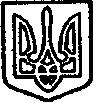 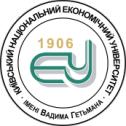 МІНІСТЕРСТВО ОСВІТИ І НАУКИ УКРАЇНИ                ДВНЗ «Київський національний економічний університетімені Вадима Гетьмана»»Кафедра економіки підприємствІнститут інноваційного підприємництва ДВНЗ «КНЕУ імені Вадима Гетьмана»Інститут фінансово-банківської аналітики ДВНЗ "Київський національний економічний університет імені Вадима Гетьмана"Громадська організація «Науково-дослідний інститут економічного розвитку»Науковий парк КНЕУ (Україна)Державний вищий навчальний заклад ім. проф. Станіслава Тарновського (Польща) Вища соціально-економічна школа (Польща)Конференція проходить в рамках виконання НДР на замовлення МОН України:«Активізація інноваційного підприємництва в Україні за умов глобальних соціогуманітарних та технологічних викликів». Номер держреєстрації: 0117U001197"Нова парадигма фінансово-кредитного забезпечення інноваційної діяльності малого та середнього бізнесу". Номер держреєстрації: 0116U007401Інформаційна підтримка здійснюється за сприяння Інформаційної інтернет-платформи підтримки інновацій малого та середнього бізнесу (sme-sci.com)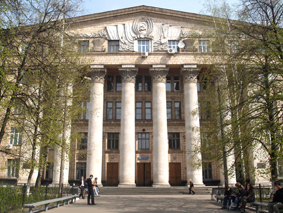 ІІІ Всеукраїнська науково-практична інтернет-конференція«ІННОВАЦІЙНЕ ПІДПРИЄМНИЦТВО: СТАН ТА ПЕРСПЕКТИВИ РОЗВИТКУ»(29-30 березня 2018року)Київ, КНЕУІНФОРМАЦІЙНИЙ ЛИСТКонференція відбудеться у дистанційній формі впродовж 29-30 березня 2018 року.Мета конференції: наукове обґрунтування підходів до розвитку інноваційного підприємництва в Україні, забезпечення економічного зростання та підвищення національної конкурентоспроможності.Робота конференції планується за такими тематичними напрямами: Сучасні тенденції розвитку інноваційного підприємництва:глобальний та національний вимір.Підприємницьке право та державне стимулювання інноваційного підприємництва.Активізація інноваційного підприємництва в Україні за умов глобальних соціогуманітарних та технологічних викликів.Сучасні напрямки фінансування інновацій малого та середнього бізнесу.Оцінювання економічної, соціальної та екологічної результативності інноваційного підприємництва.Менеджмент інноваційної діяльності: досвід успішних Start-up і підприємців-практиків.Підприємницький потенціал університетів та перспективи розвитку освітніх програм в галузі інноваційного підприємництва. До участі в конференції запрошуються представники наукової та освітянської спільнот, державних установ, громадських організацій та бізнес-структур.Під час роботи конференції заплановано обговорення матеріалів учасників конференції у форматі онлайн-форуму.УЧАСТЬ У КОНФЕРЕНЦІЇ - БЕЗКОШТОВНА.Робочі мови конференції: українська, російська, англійська.Для участі у конференції до 18 березня 2018 року необхідно:Заповнити он-лайн заявку на участь у конференції: https://docs.google.com/forms/d/e/1FAIpQLSeffsSQCvm0dDTich_sTzypi3QmcTh5YTFcR8ZndWKvP256FQ/viewform?usp=sf_linkВідправити на скриньку kneukep@gmail.com (із обов’язковим зазначенням теми: «Конференція 2018») тези доповіді та за бажанням надати фотографію автора (файл у форматах JPEG або PNG, з кольоровим зображенням шириною не менше 250 px (точок)); Відправити на електронну скриньку конференції копію документа про сплату коштів за сертифікат учасника конференції (тільки у разі замовлення паперового сертифіката!). Для електронної публікації тез доповідей прохання направити їх текст, оформлений згідно наведених нижче вимог на електронну адресу: kneukep@gmail.com  (із зазначенням теми: «Конференція Інноваційне підприємництво - 2018»). У назві файлу необхідно вказати прізвище першого автора. Після отримання тез авторові буде надіслано повідомлення про отримання. Тези, які не відповідають вимогам, а також такі, що вислані пізніше зазначеного терміну, опубліковані не будуть. Організаційний комітет залишає за собою право відхиляти публікацію наданих авторами матеріалів у разі їх невідповідності проблематиці конференції та неналежного оформлення.За підсумками роботи конференції планується видання колективної монографії «Активізація інноваційного розвитку підприємств». Запрошення для участі у підготовці монографії з урахуванням рекомендацій оргкомітету будуть направлені учасникам конференції після закінчення її роботи. Вартість передвидавничої підготовки статті (підрозділу) у монографію складає 50 грн. за сторінку.До початку роботи конференції програма та усі надіслані матеріали (тези) учасників будуть розміщені оргкомітетом в електронному форматі на сторінці Google+ інтернет-конференції. Обговорення матеріалів учасників конференції буде відбуватись у форматі онлайн-форуму спільноти Google+ «Інноваційне підприємництво: стан та перспективи розвитку». Для участі у форумі учасникам необхідно приєднати до неї власний профіль Google+ та розмістити там свої матеріали до 25 березня 2018 року. Впродовж 29-30 березня 2018 року учасники матимуть змогу ознайомитись із доповідями інших учасників та взяти участь у їх онлайн-обговоренні.По завершенні інтернет-конференції збірка матеріалів буде розміщена в репозитарії ДВНЗ «КНЕУ імені Вадима Гетьмана» як електронне видання.Увага! За потреби авторам на поштову адресу, вказану у заявці, буде надіслано сертифікат учасника інтернет-конференції. Відшкодування витрат на видання та пересилку сертифіката – 100 грн.  З питань отримання сертифіката учасника – звертатися за адресою конференції kneukep@gmail.comУчасть у ІІІ Всеукраїнській науково-практичній конференції «ІННОВАЦІЙНЕ ПІДПРИЄМНИЦТВО: СТАН ТА ПЕРСПЕКТИВИ РОЗВИТКУ»» – це добра нагода для формування соціального та ділового партнерства Вашої організації (навчального закладу, підприємства, компанії) з провідним економічним дослідницьким університетом України!КОНТАКТИПоштова адреса: ДВНЗ «Київський національний економічний університет імені Вадима  Гетьмана»,  кафедра економіки підприємств,  просп. Перемоги, 54/1, кабінет 236, м. Київ, Україна, 03680Електронна адреса: kneukep@gmail.com (для листування з питань конференції вказувати тему «КОНФЕРЕНЦІЯ 2018»).Телефони оргкомітету: (044) 371-61-52 (кафедра економіки підприємств КНЕУ – загальні питання). (050) 945-51-17 (Кужель Марина Юріївна – загальні питання).(067) 966-09-19 (Шергіна Лідія Антонівна – питання формування електронної збірки тез)(063) 281-46-76 (Данильченко Сергій Станіславович – питання організації онлайн-участі у конференції та онлайн-форумі).ВИМОГИ ДО ОФОРМЛЕННЯ ТЕЗНабір тексту тез виконується у редакторі Microsoft Word 6.0, 7.0: шрифт – Times New Roman; розмір кегля – 12; міжрядковий інтервал – 1,0; розміри: абзацу – 10 мм; полів сторінки – 2,0 см. Назва файлу повинна відповідати прізвищу автора (або першого співавтора). Файл зберігається в одному з форматів .doc, .docx, .rtf (наприклад, Shevchenko.doc). Рекомендований обсяг тез доповіді – 2-3 сторінки. Нумерація сторінок не проставляється, переноси в тексті не допускаються. Праворуч друкується ім’я та прізвище автора, до якого у зносці наводиться науковий ступінь, вчене звання, посада, місце роботи та е-mail. Посередині аркуша друкуються назва тез доповіді великими літерами (12, напівжирний) та анотації робочими мовами конференції. Текст доповіді рекомендується формується із дотриманням такої структури: актуальність, постановка завдання, виклад результатів дослідження, висновки, список використаних джерел. Структурні елементи у тексті не виділяються! Рисунки та таблиці виконуються засобами Microsoft Word або Microsoft Excel з використанням чорно-білої гами кольорів та розміщені по тексту із збереженням можливості їх редагування. Не допускається розміщення у тексті сканованих з інших видань таблиць та рисунків. Усі таблиці та рисунки повинні мати назву з використанням шрифту Times New Roman, 12 pt, жирний та представлені у книжковій орієнтації сторінки. Послідовна нумерація рисунків і таблиць арабськими цифрами (Рис. 1; Табл. 1), а також посилання на них у тексті – обов’язкові. Формули розміщуються по центру, нумеруються в круглих дужках праворуч. При наборі формул використовується редактор формул Microsoft Equation, вмонтований в Microsoft Word. Посилання на літературні джерела, оформлюються по тексту в квадратних дужках. Перша цифра — номер джерела у списку літератури, друга — номер сторінки. Номер джерела та номер сторінки відокремлюються комою, номери джерел — кома з крапкою, наприклад: [1, с 95-96], [2; 5; 7]. Після тексту доповіді через 1 абзац вказується список використаних джерел (у алфавітному порядку). Заголовок до списку – Література (розмір шрифта – 12, напівжирний курсив). Бібліографічний опис джерел для тез українською та російською мовами оформлюється згідно з ДСТУ 7.1-2006 (рекомендується використовувати сервіс http://vak.in.ua), а для тез англійською мовою – відповідно до міжнародних бібліографічних стандартів АРА (http://www.bibme.org/citation-guide/APA/book). Шаблон для оформлення тез наведено у файлах: Prizvysche.rtf – для тез українською мовою, Familiya.rtf – для тез російською мовою, Surname.rtf – для тез англійською мовою.РЕКОМЕНДАЦІЇ ЩОДО ОНЛАЙН-УЧАСТІ У КОНФЕРЕНЦІЇДля онлайн-участі у конференції необхідно використовувати особистий профіль Google+. У разі його відсутності потрібно: створити обліковий запис Google (за посиланням: https://accounts.google.com/SignUp?continue=https%3A%2F%2Fwww.google.ru%2F&hl= uk); у ньому відкрити особистий профіль Google+ (обрати серед сервісів Google)Google+ «Інноваційне підприємництво: стан та перспективи розвитку» (її можна самостійно знайти у переліку спільнот Google+, або за посиланням: https://plus.google.com/u/0/communities/102349278506464364285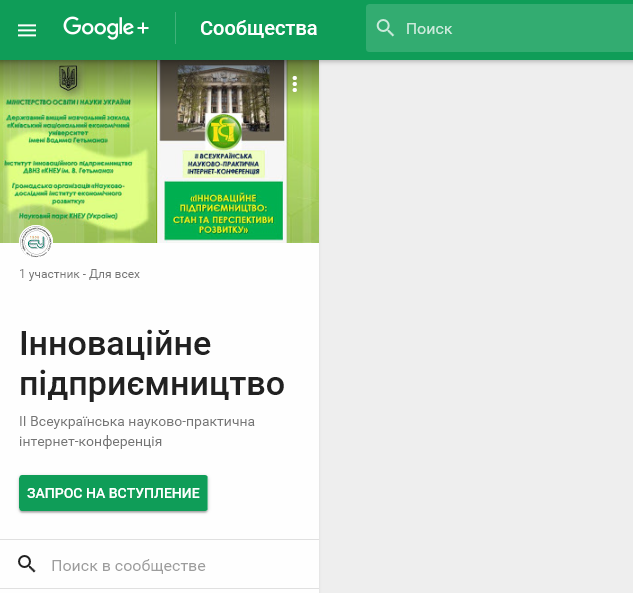 3. Для обговорення матеріалів учасників конференції необхідно впродовж 29-30 березня 2018 року увійти на сторінку спільноти конференції, ознайомитися з матеріалами учасників та взяти участь у їх обговоренні, залишаючи до них особисті коментарі. разі виникнення запитань звертайтесь до оргкомітету конференції.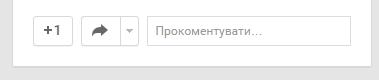 Увага! За бажанням учасників оргкомітет конференції може самостійно розмістити їх доповіді на сторінці спільноти.ЗРАЗОК ОФОРМЛЕННЯ ТЕЗСУЧАСНІ ТЕНДЕНЦІЇ РОЗВИТКУ ІННОВАЦІЙНОГО ПІДПРИЄМНИЦТВА В УКРАЇНІАнотація. текст . текст . текст . текст . текст . текст . текст . текст . текст . текст текст . текст . текст . текст . текст . текст . текст . текст . текст . текстCURRENT TRENDS BUSINESS INNOVATION IN UKRAINEAnnotation. текст . текст . текст . текст . текст . текст . текст . текст . текст . текст текст . текст . текст . текст . текст . текст . текст . текст . текст . текстСОВРЕМЕННЫЕ ТЕНДЕНЦИИ РАЗВИТИЯ ИННОВАЦИОННОГО ПРЕДПРИНИМАТЕЛЬСТВА В УКРАИНЕАннотация. текст . текст . текст . текст . текст . текст . текст . текст . текст . текст текст . текст . текст . текст . текст . текст . текст . текст . текст . текстТекст . текст . текст . текст . текст . текст . текст . текст . текст . текст текст . текст . текст . текст . текст . текст . текст . текст . текст . текстТекст . текст . текст . текст . текст . текст . текст . текст . текст . текст текст . текст . текст . текст . текст . текст . текст . текст . текст . текстТекст . текст . текст . текст . текст . текст . текст . текст . текст . текст текст . текст . текст . текст . текст . текст . текст . текст . текст . текстТекст . текст . текст . текст . текст . текст . текст . текст . текст . текст текст . текст . текст . текст текст . текст . текст . текст . текст . текст . текст . текст . текст . текстЛітератураДрачук Ю. З. Пропозиції щодо підвищення ефективності розвитку інноваційного підприємництва в Україні/ Ю. З. Драчук, Н. В. Трушкіна// Економіка. Управління. Інновації. - Випуск № 3 (15), 2015. Занько В.В. Інноваційне підприємництво: сутність, механізми і форми розвитку: монографія/ В.В.Занько / Вінницький нац. техн. ун-т.- В.:Універсум, 2008. – 397 с. 94Павленко І.А. Інноваційне підприємництво в трансформаційній економіці України: монографія/ І.А.Павленко.- К.: КНЕУ, 2007. – 248 с.Шумпетер Й.А. Теорія економічного розвитку [Електронне джерело] – Режим доступу:_https://vk.com/doc81195643_345611914?hash=4a7a38fa26063a08e2&dl=87014217319УДК 330 341Олена Шевченко